ΚΑΤΕΡΙΝΗ:06-05-2019Αριθμ. Πρωτ. 319                                                                   Προς:  Μέλη του εκλεκτορικού σώματος						 (όπως ΠΙΝΑΚΑΣ ΑΠΟΔΕΚΤΩΝ)                                                ΚοινοποίησηΑηδόνης Δημήτριος (44104)ΠΡΟΣΚΛΗΣΗ ΣΕ ΣΥΝΕΔΡΙΑΣΗΚαλούνται τα μέλη του εκλεκτορικού σώματος την 15η  Μαϊου 2019, ημέρα  Τετάρτη και ώρα Ελλάδος 13.00 , σε συνεδρίαση που θα γίνει στο Αμφιθέατρο Α του Τμήματος Διοίκησης Συστημάτων Εφοδιασμού ( Κατερίνη )  του Τ.Ε.Ι. Κεντρικής Μακεδονίας ,για τον ορισμό  τριμελούς  εισηγητικής επιτροπής προκειμένου να προβεί σε  γραπτή αξιολόγηση για τους υποψηφίους που υπέβαλαν υποψηφιότητα για την  επιλογή/πλήρωση μιας (1) θέσης  μέλους Δ.Ε.Π.  Αναπληρωτή Καθηγητή με γνωστικό αντικείμενο «Εφαρμογή Ποσοτικών Μεθόδων στη Διαχείριση Εφοδιαστικών Αλυσίδων και στη Σχεδίαση και Λειτουργία Δικτύων Επαναχρησιμοποίησης Υλικών» APP10632Η συμμετοχή των εκλεκτόρων  μπορεί να γίνει και με τηλεδιάσκεψη. Γραμματέας του εκλεκτορικού σώματος  για την τήρηση των πρακτικών, ορίζεται η κ. Δεληγιαννίδου Σοφία Περιστέρα  διοικητική υπάλληλος κλάδου Π.Ε. Διοικητικού-Λογιστικού. Τεχνική υποστήριξη παρέχεται από τον κ. Χρήστο Αβδελά , διοικητικό υπάλληλο του Τ.Ε.Ι. Κεντρικής Μακεδονίας (τηλ. 23210-49144 Εmail : avdelas@teicm.gr).Ο ΠΡΟΕΔΡΟΣ ΤΟΥ ΤΜΗΜΑΤΟΣ                     ΔΗΜΗΤΡΙΟΣ ΤΡΙΑΝΤΑΦΥΛΛΟΥ                     ΚΑΘΗΓΗΤΗΣΠΙΝΑΚΑΣ ΑΠΟΔΕΚΤΩΝΑ. Τακτικά ΜέληΔρ. Δημήτριος Φωλίνας, Αναπληρωτής Καθηγητής του Τμήματος Διοίκησης Συστημάτων Εφοδιασμού του Τεχνολογικού Εκπαιδευτικού Ιδρύματος Κεντρικής Μακεδονίας.Δρ. Παναγιώτης Τσαρούχας, Αναπληρωτής Καθηγητής του Τμήματος Διοίκησης Συστημάτων Εφοδιασμού του Τεχνολογικού Εκπαιδευτικού Ιδρύματος Κεντρικής Μακεδονίας.Δρ. Αθανάσιος Κελέμης, Αναπληρωτής Καθηγητής του Τμήματος Διοίκησης Συστημάτων Εφοδιασμού του Τεχνολογικού Εκπαιδευτικού Ιδρύματος Κεντρικής Μακεδονίας.β) (από άλλα Τμήματα του Τεχνολογικού Εκπαιδευτικού Ιδρύματος Κεντρικής Μακεδονίας)Δρ. Σωτήριος Δημητριάδης, Καθηγητής του Τμήματος Διοίκησης Επιχειρήσεων του Τεχνολογικού Εκπαιδευτικού Ιδρύματος Κεντρικής Μακεδονίας.Δρ. Ευάγγελος Κεχρής, Καθηγητής του Τμήματος Διοίκησης Επιχειρήσεων του Τεχνολογικού Εκπαιδευτικού Ιδρύματος Κεντρικής Μακεδονίας. Δρ. Κωνσταντίνος Κλεΐδης, Επίκουρος Καθηγητής του Τμήματος Μηχανολόγων Μηχανικών του Τεχνολογικού Εκπαιδευτικού Ιδρύματος Κεντρικής Μακεδονίας.Δρ. Δημήτριος Βλάχος, Αναπληρωτής Καθηγητής του Τμήματος Μηχανολόγων Μηχανικών του Αριστοτελείου Πανεπιστήμιου Θεσσαλονίκης. Δρ. Γεώργιος Μαλινδρέτος, Επίκουρος Καθηγητής του Τμήματος Οικιακής Οικονομίας και Οικολογίας του Χαροκόπειου Πανεπιστημίου.Δρ. Διονύσιος Μπόχτης, Ερευνητής Α του Εθνικού Κέντρου Έρευνας και Τεχνολογικής Ανάπτυξης, Ινστιτούτο Έρευνας και Τεχνολογίας Θεσσαλίας.Δρ. Βασίλειος Κώστογλου, Καθηγητής του Τμήματος Μηχανικών Πληροφορικής του Αλεξάνδρειου Τεχνολογικού Εκπαιδευτικού Ιδρύματος Θεσσαλονίκης.Δρ. Ιωάννης Νικολαΐδης, Αναπληρωτής Καθηγητής του Τμήματος Εφαρμοσμένης Πληροφορικής του Πανεπιστημίου Μακεδονίας. ΑΝΑΠΛΗΡΩΜΑΤΙΚΑ ΜΕΛΗΔρ. Πάτροκλος Γεωργιάδης, Καθηγητής του Τμήματος Μηχανολόγων Μηχανικών του Αριστοτελείου Πανεπιστήμιου Θεσσαλονίκης.Δρ. Ιωάννης Μπακούρος, Καθηγητής του Τμήματος Μηχανολόγων Μηχανικών του Πανεπιστημίου Δυτικής Μακεδονίας.Δρ. Γεώργιος Μπλάνας, Καθηγητής του Τμήματος Διοίκησης Επιχειρήσεων του Τεχνολογικού Εκπαιδευτικού Ιδρύματος Θεσσαλίας. Δρ. Παναγιώτης Τριβέλλας, Καθηγητής του Τμήματος Διοίκησης Συστημάτων Εφοδιασμού του Τεχνολογικού Εκπαιδευτικού Ιδρύματος Στερεάς ΕλλάδαςΔρ. Ιωάννης Πολλάλης, Καθηγητής του Τμήματος Οικονομικής Επιστήμης του Πανεπιστημίου Πειραιώς. Δρ. Μαντζάρης Ιωάννης Καθηγητής, Τμήμα Λογιστικής, Σχολή Διοίκησης και Οικονομίας ΤΕΙ Κεντρικής ΜακεδονίαςΔρ. Χρήστος Ταραντίλης, Καθηγητής του Τμήματος Διοικητικής Επιστήμης και Τεχνολογίας του Οικονομικού Πανεπιστημίου Αθηνών.Δρ. Βαγής Σαμαθρακής, Καθηγητής του Τμήματος Τεχνολόγων Γεωπόνων του Αλεξάνδρειου Τεχνολογικού Εκπαιδευτικού Ιδρύματος Θεσσαλονίκης.Δρ. Γρηγόριος Ζαρωτιάδης, Αναπληρωτής Καθηγητής του Οικονομικών Επιστημών του Αριστοτελείου Πανεπιστημίου Θεσσαλονίκης.Δρ. Σωκράτης Μοσχούρης, Αναπληρωτής Καθηγητής του Τμήματος Βιομηχανικής Διοίκησης και Τεχνολογίας του Πανεπιστημίου Πειραιώς.Δρ. Αικατερίνη Γκοτζαμάνη, Καθηγητής του Τμήματος Οργάνωσης και Διοίκησης Επιχειρήσεων του Πανεπιστημίου Μακεδονίας. Β) Προέδρους ΤμημάτωνΔιοίκησης Επιχειρήσεων του Τεχνολογικού Εκπαιδευτικού Ιδρύματος Κεντρικής Μακεδονίας.Μηχανικών του Αριστοτελείου Πανεπιστήμιου Θεσσαλονίκης.Πληροφορικής του Αλεξάνδρειου Τεχνολογικού Εκπαιδευτικού Ιδρύματος ΘεσσαλονίκηςΛογιστικής  του Αλεξάνδρειου Τεχνολογικού Εκπαιδευτικού Ιδρύματος Θεσσαλονίκης.Διοίκησης Επιχειρήσεων του Τεχνολογικού Εκπαιδευτικού Ιδρύματος Θεσσαλίας Διοίκησης Τουρισμού Πανεπιστήμιο Δυτικής Αττικής.Οικονομικής Επιστήμης του Πανεπιστημίου Πειραιώς.Διοικητικής Επιστήμης και Τεχνολογίας του Οικονομικού Πανεπιστημίου Αθηνών.Αυτοματισμού Αλεξάνδρεια Τεχνολογικ Μηχανολόγων ού Εκπαιδευτικού Ιδρύματος Θεσσαλονίκης. Οικονομικής Επιστήμης του Πανεπιστημίου Πειραιώς.Τμήματος Διοίκησης Συστημάτων Εφοδιασμού του Τεχνολογικού     Εκπαιδευτικού Ιδρύματος Κεντρικής Μακεδονίας Τμήματος Διοίκησης Συστημάτων Εφοδιασμού του Τεχνολογικού     Εκπαιδευτικού Ιδρύματος Στερεάς ΕλλάδαςΓ)   Πρυτάνεις Ιδρυμάτων1.Αριστοτελείου Πανεπιστήμιου Θεσσαλονίκης.2.ΑλεξάνδρειουΤεχνολογικού Εκπαιδευτικού Ιδρύματος Θεσσαλονίκης3. Τεχνολογικού Εκπαιδευτικού Ιδρύματος Θεσσαλίας4.Πανεπιστημίου  Αττικής 5.Πανεπιστημίου Πειραιώς.6. Οικονομικού Πανεπιστημίου Αθηνών.7. Τεχνολογικού Εκπαιδευτικού Ιδρύματος Στερεάς Ελλάδας8. Τεχνολογικού Εκπαιδευτικού Ιδρύματος Κεντρικής ΜακεδονίαςΔ) Πρόεδρο Τ.Ε.Ι  Κεντρικής ΜακεδονίαςΕ) Διευθυντή ΣΔΟ Τ.Ε.Ι.  Κεντρικής Μακεδονίας ΣΤ) Υποψήφιους για τη θέση Αηδόνης Δημήτριος (44104)Συνημμένα: Το υπ.΄αριθμ. 317/08-05-2019 έγγραφο με ΑΔΑ:ΨΨ54469143-2ΒΠ, σχετικά με την απόφαση της Συνέλευσης του Τμήματος Διοίκησης Συστημάτων Εφοδιασμού, για τη Συγκρότηση του Εκλεκτορικού Σώματος.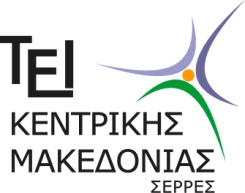 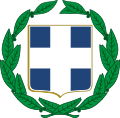 ΕΛΛΗΝΙΚΗ  ΔΗΜΟΚΡΑΤΙΑΤΕΧΝΟΛΟΓΙΚΟ  ΕΚΠΑΙΔΕΥΤΙΚΟ  ΙΔΡΥΜΑΚΕΝΤΡΙΚΗΣ   ΜΑΚΕΔΟΝΙΑΣΣΧΟΛΗ ΔΙΟΙΚΗΣΗΣ & ΟΙΚΟΝΟΜΙΑΣΤΜΗΜΑ ΔΙΟΙΚΗΣΗΣ ΣΥΣΤΗΜΑΤΩΝ ΕΦΟΔΙΑΣΜΟΥΚανελλοπούλου 2    60100  ΚατερίνηΚωδ.ΑΠΕΛΛΑ5692maildfolinas@gmail.comΚωδ.ΑΠΕΛΛΑ11079mailptsarouhas@teiste.grΚωδ.ΑΠΕΛΛΑ5168mailkelemisa@teicm.grΚωδ.ΑΠΕΛΛΑ17767maildimsot@teicm.grΚωδ.ΑΠΕΛΛΑ17382mailkehris@teicm.grΚωδ.ΑΠΕΛΛΑ15394mailkleidis@teicm.grΚωδ.ΑΠΕΛΛΑ2978mailvlachos1@auth.grΚωδ.ΑΠΕΛΛΑ2192mailgmal@hua.grΚωδ.ΑΠΕΛΛΑ19477maild.bochtis@certh.grΚωδ.ΑΠΕΛΛΑ3290mailvkostogl@teithe.grΚωδ.ΑΠΕΛΛΑ8139mailnikolai@uom.grΚωδ.ΑΠΕΛΛΑ766mailgeopat@auth.grΚωδ.ΑΠΕΛΛΑ17776mailylb@uowm.grΚωδ.ΑΠΕΛΛΑ10674mailblanas@teilar.grΚωδ.ΑΠΕΛΛΑ811mailptrival@yahoo.comΚωδ.ΑΠΕΛΛΑ9574mailyannis@unipi.grΚωδ.ΑΠΕΛΛΑ19061mailmantzaris@teicm.grΚωδ.ΑΠΕΛΛΑ10915mailtarantil@aueb.grΚωδ.ΑΠΕΛΛΑ17970mailsbagis@accteithe.grΚωδ.ΑΠΕΛΛΑ7569mailgzarotia@uoi.grΚωδ.ΑΠΕΛΛΑ7379mailsmosx@unipi.grΚωδ. ΑΠΕΛΛΑ7432emailkgotza@uom.gr